「みんなのひろば」原稿提出用テンプレート（ひな形）原稿提出締切日をご確認のうえ、期限までに間に合うようにご提出ください。記載する氏名などには、ふりがなを振ってください。【タイトル】　　　　　　　　　　　　　　　　　　　　　　　　　　　【日時】　　　　　　　　　　　　　　　　　　　　　　　　　　　　　【会場】　　　　　　　　　　　　　　　　　　　　　　　　　　　　　【概要】200字程度　※編集作業で文量が変わる可能性がありますので、ご了承ください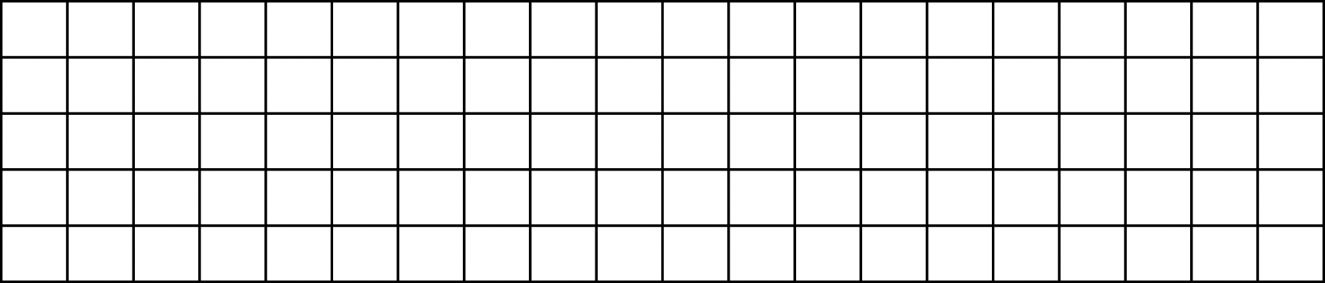 　　　　　　　　　　　　　　　　　　　　　　　　　　　　　　　　　　　　（200文字）【詳細】 （氏名・団体名）　　　　　　　　　　　　　　　　　　　　　　　　　　（電話番号）　　　　　　　　　　　　　　　　　　　　　　　【掲載となった場合に紙面の校正を担当していただける方の連絡先】（氏名）　　　　　　　　　　　　　　　　　　　　　　　　　　　　（Eメール/FAX）　　　　　　　　　 　　　　　　　　　　　　　　　（電話番号）　　　　　　　　　　　　　　　　　　　　　　　　　　 　【原稿提出先】 江別市役所 広報広聴課　（市役所本庁舎2階）〈住所〉　   〒067-8674　江別市高砂町6番地〈Eメール〉  koucho2@city.ebetsu.lg.jp　　〈FAX〉　　   011-381-1070【問い合わせ先】広報広聴課　☎011-381-1009